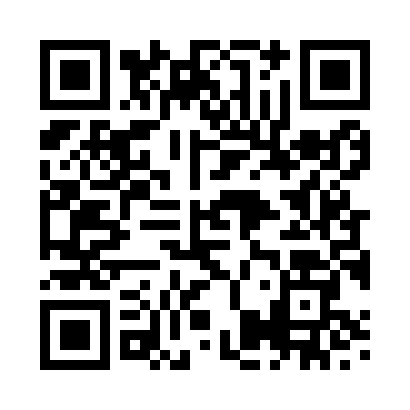 Prayer times for Westhoughton, Greater Manchester, UKMon 1 Jul 2024 - Wed 31 Jul 2024High Latitude Method: Angle Based RulePrayer Calculation Method: Islamic Society of North AmericaAsar Calculation Method: HanafiPrayer times provided by https://www.salahtimes.comDateDayFajrSunriseDhuhrAsrMaghribIsha1Mon3:004:461:146:559:4211:282Tue3:004:461:146:559:4211:283Wed3:014:471:146:559:4111:284Thu3:014:481:156:559:4111:285Fri3:024:491:156:549:4011:276Sat3:024:501:156:549:3911:277Sun3:034:511:156:549:3911:278Mon3:044:521:156:539:3811:269Tue3:044:531:156:539:3711:2610Wed3:054:541:166:539:3611:2611Thu3:054:551:166:529:3511:2512Fri3:064:571:166:529:3411:2513Sat3:074:581:166:519:3311:2414Sun3:074:591:166:519:3211:2415Mon3:085:011:166:509:3111:2316Tue3:095:021:166:509:3011:2317Wed3:105:031:166:499:2911:2218Thu3:105:051:166:489:2711:2219Fri3:115:061:166:489:2611:2120Sat3:125:071:166:479:2511:2021Sun3:135:091:176:469:2311:2022Mon3:135:101:176:469:2211:1923Tue3:145:121:176:459:2111:1824Wed3:155:131:176:449:1911:1825Thu3:165:151:176:439:1711:1726Fri3:165:171:176:429:1611:1627Sat3:175:181:176:419:1411:1528Sun3:185:201:176:409:1311:1429Mon3:195:211:176:399:1111:1430Tue3:205:231:176:389:0911:1331Wed3:205:251:166:379:0711:12